Пижамная вечеринкаЧто может быть лучше для ребенка, чем забавы без соблюдения норм поведения в любимой пижаме в кровати? В нашей группе этот праздник был очень кстати, так как он происходил в весёлой компании, и для ребят было придумано много развлечений. Подготовительным этапом нашей вечеринки было оповещение родителей (просьба в назначенный день принести детям пижамы и подушки) и, конечно же, подготовка необходимых атрибутов для игр и конкурсов.В назначенный день подготовили зал, приняли детей в пижамах (и, кстати, воспитатели и музыкальные руководители тоже были в пижамах).Наше мероприятие началось с  дефиле ребят на «модной дорожке» под веселую музыку. Ребят мы фотографировали, все оказались очень артистичными и замечательно представили свои наряды.Затем предложили ребятам ряд веселых игр.На нашей «Пижамной вечеринке» были и танцы с подушками, различные конкурсы. Совсем немного фантазии, весёлое музыкальное сопровождение и хорошее настроение и восторгу детей не было предела. Вот такой чудесный у нас получился день, от которого дети были просто в восторге!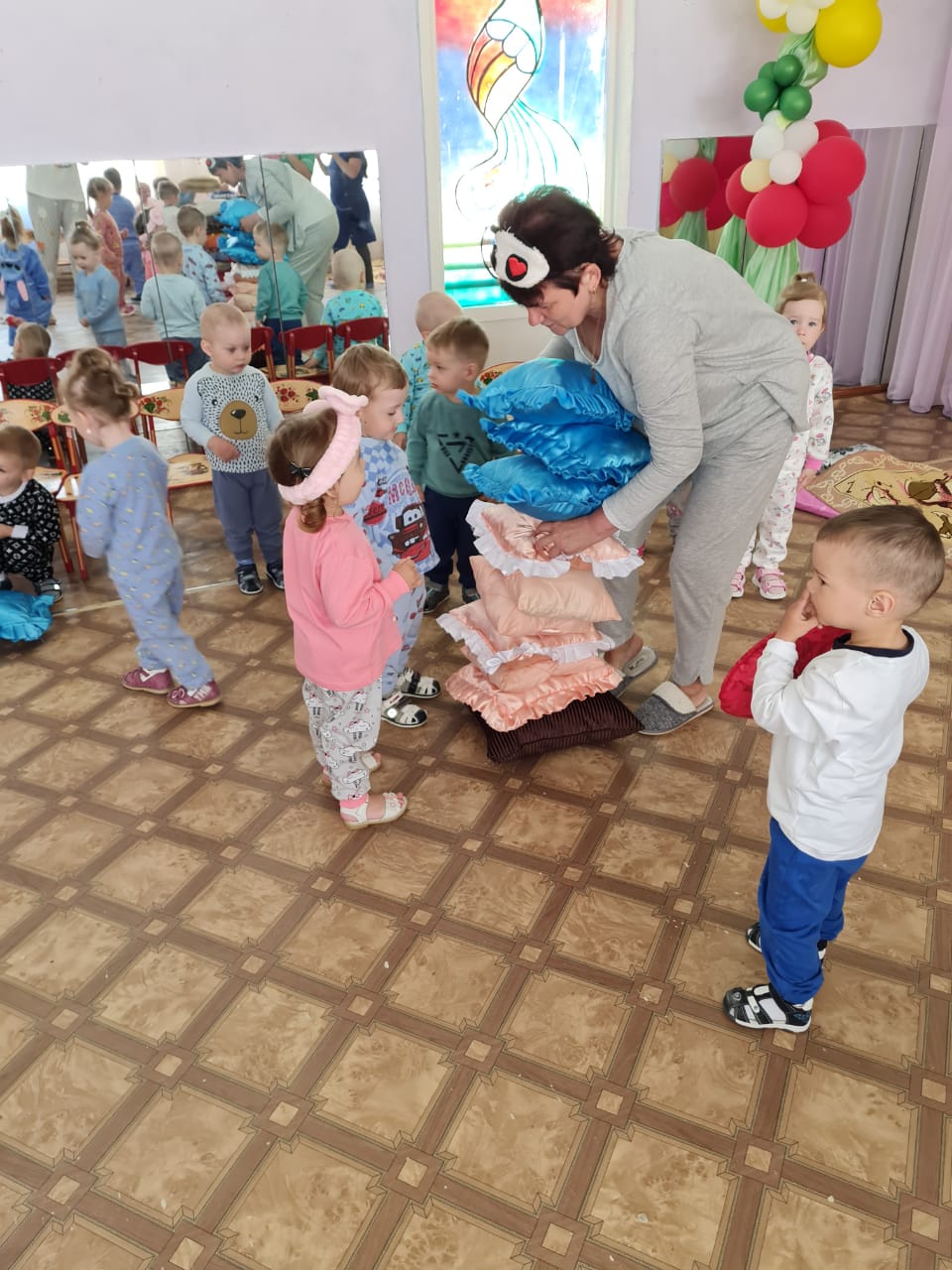 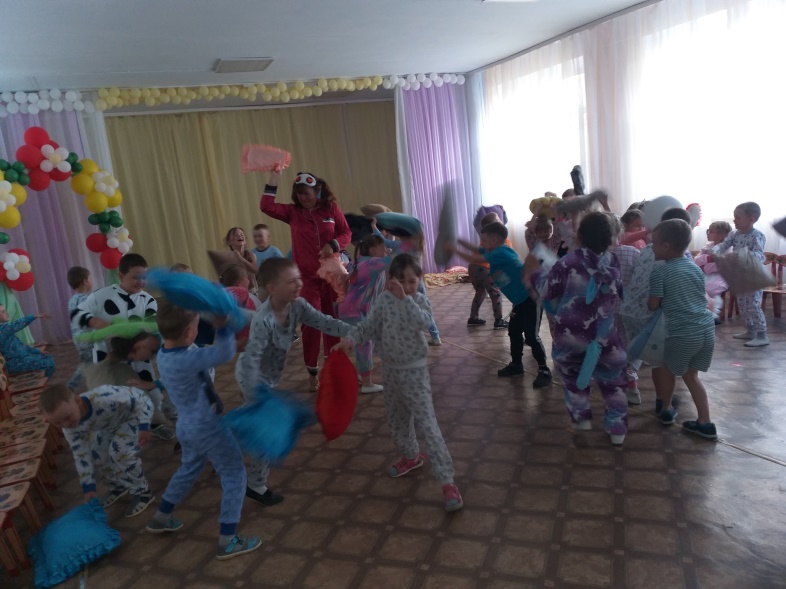 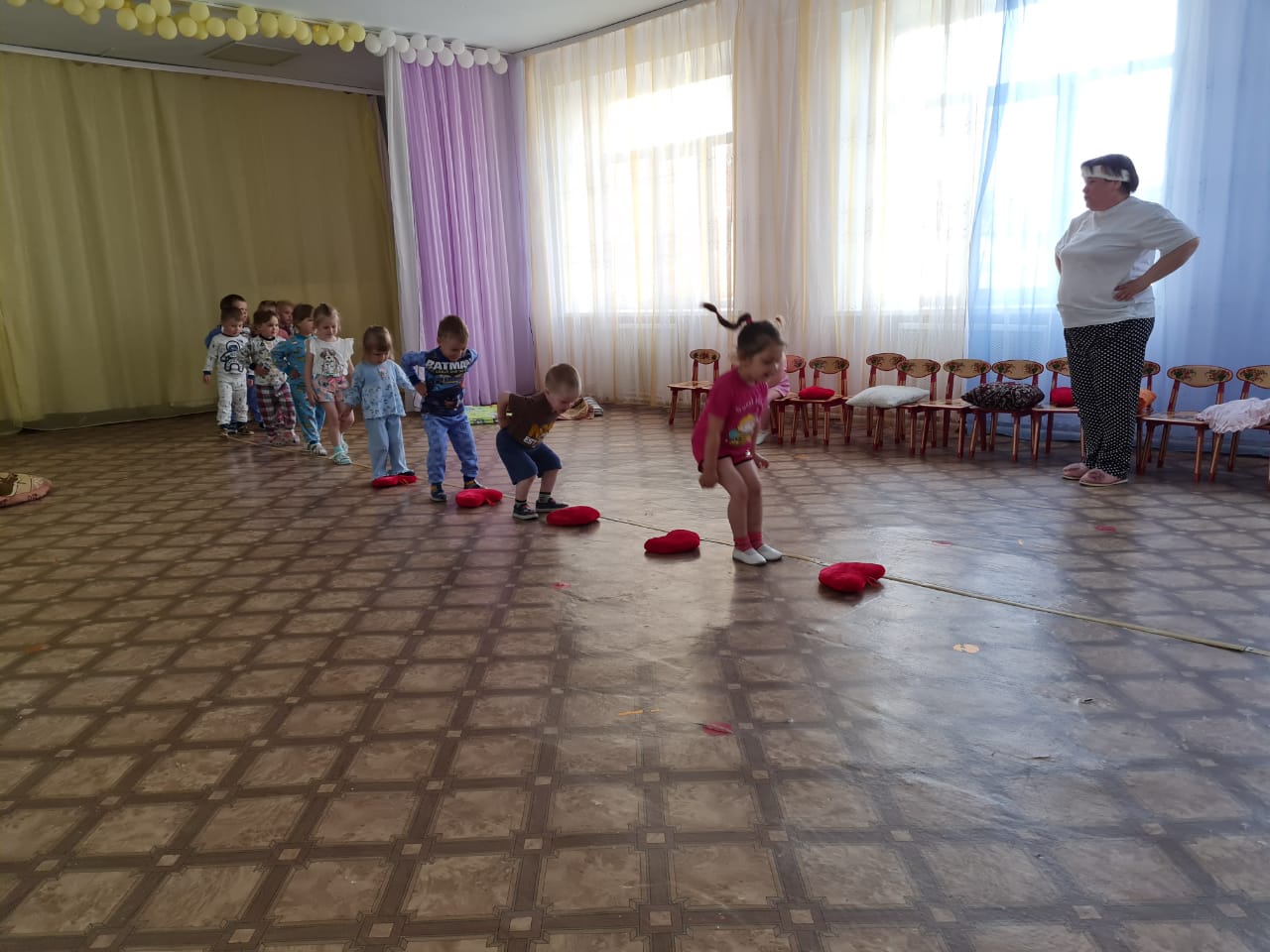 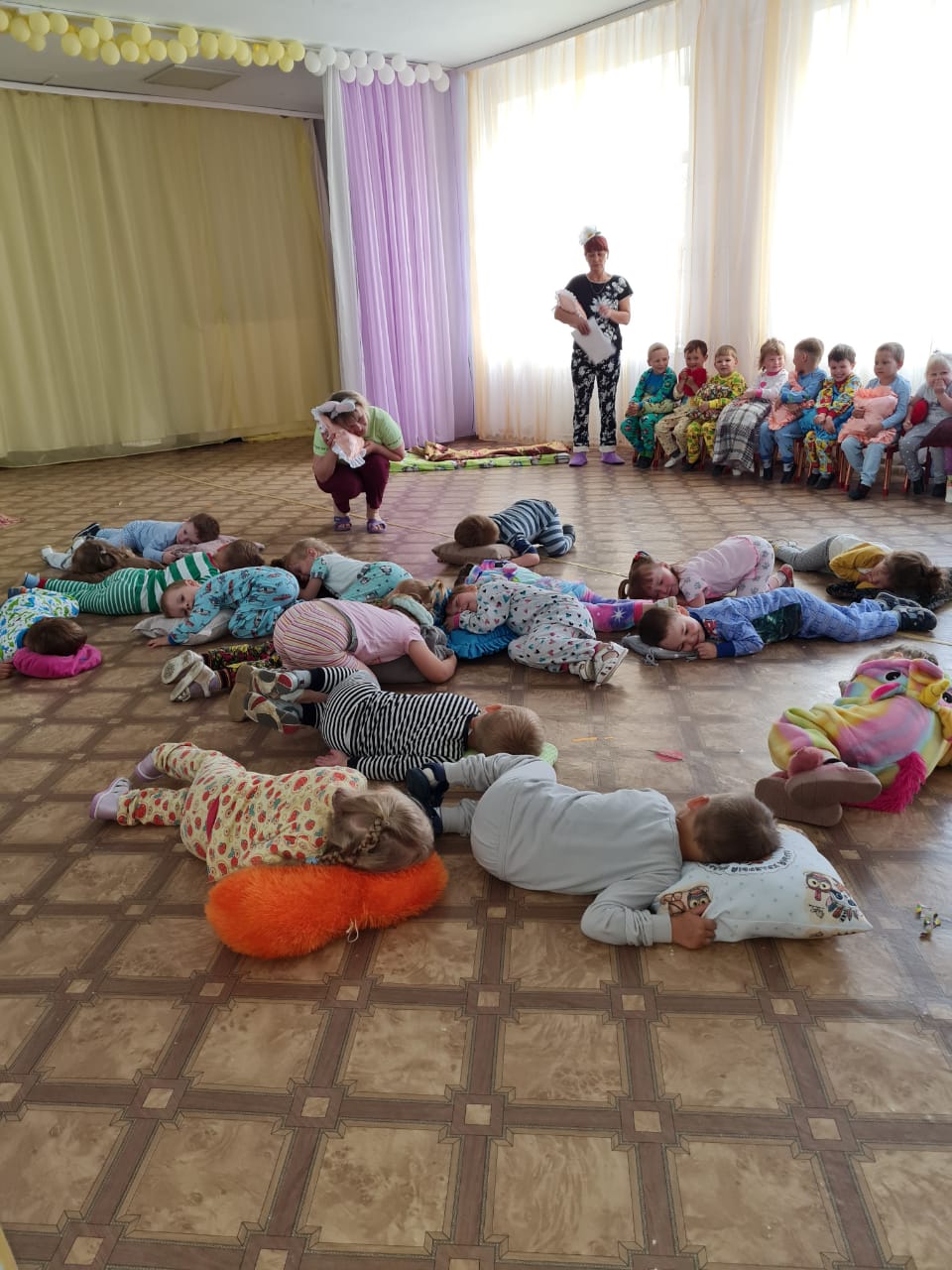 